Załącznik nr 8 do SIWZWZÓR GWARANCJI NALEŻYTEGO WYKONANIA UMOWY nr: ________GWARANT:[nazwa, adres]BENEFICJENT[nazwa, adres]ZOBOWIĄZANY:[nazwa, adres]1Niniejsza  gwarancja  zabezpiecza  należyte  wykonanie  przez  Zobowiązanego  umowy  nr____________, która zostanie zawarta pomiędzy Beneficjentem a Zobowiązanym, na realizacje następującego zamówienia  Budowa kanalizacji sanitarnej w miejscowości Wielgolas – IV etapŻadne zmiany niniejszej Umowy nie wpływają na ważność niniejszej gwarancji ani na zakres zobowiązania Gwaranta. Gwarant rezygnuje niniejszym z konieczności powiadamiania go o dokonywanych zmianach Umowy.2Na podstawie niniejszej gwarancji, Gwarant zobowiązuje się nieodwołalnie i bezwarunkowo i na pierwsze pisemne żądanie bez uzasadnienia do zapłaty na rzecz Beneficjenta kwoty do łącznej wysokości ____________ PLN (słownie złotych: _________________) - łączna suma gwarancyjna, tj.:3Kwoty, o których mowa w § 2, Gwarant zapłaci w terminie 14 (czternastu) dni od dnia doręczenia Gwarantowi na wskazany w § 10 adres, pierwszego pisemnego wezwania do zapłaty zawierającego oświadczenie Beneficjenta, że żądana kwota jest mu należna oraz spełniającego wymogi ust. 2.Wezwanie do zapłaty powinno być podpisane przez osoby właściwie umocowane w imieniu Beneficjenta i złożone w okresie ważności gwarancji na adres _______ **4Sumy gwarancyjne, określone w § 2 pkt 1 i 2, stanowią górną granicę odpowiedzialności Gwaranta z każdego tytułu określonego w § 2 pkt 1 i 2. Każda kwota zapłacona z tytułu niniejszej gwarancji zmniejsza łączną sumę gwarancyjną oraz odpowiednią sumę gwarancyjną z tytułów określonych w § 2 pkt 1 i 2.§ 5Gwarancja obowiązuje:od dnia ____ do dnia ____ – dla roszczeń z tytułu określonego w § 2 pkt 1; orazod dnia ____ do dnia ____ - włącznie – dla roszczeń z tytułu określonego w § 2 pkt 2.i tylko wezwanie do zapłaty doręczone w tych okresach i spełniające wszystkie wymogi formalne określone w § 3 będzie powodowało obowiązek zapłaty z tytułu niniejszej gwarancji.§ 6Niniejsza gwarancja wygasa w przypadku:niedoręczenia Gwarantowi wezwania do zapłaty przed upływem terminów obowiązywania gwarancji;wyczerpania łącznej sumy gwarancyjnej;zwolnienia Gwaranta przez Beneficjenta ze wszystkich zobowiązań zabezpieczonych gwarancją przed upływem terminów jej obowiązywania;jeżeli oryginał dokumentu niniejszej gwarancji zostanie zwrócony Gwarantowi przez Beneficjenta przed upływem terminów obowiązywania gwarancji.Z chwilą wygaśnięcia odpowiedzialności Gwaranta, niniejszy dokument gwarancji powinien być niezwłocznie zwrócony Gwarantowi.7Wierzytelność z tytułu niniejszej gwarancji może być przedmiotem przelewu na osobę trzecią za uprzednią zgodą Gwaranta.8Do praw i obowiązków wynikających z niniejszej gwarancji oraz do rozstrzygania sporów powstałych w związku z niniejszą gwarancją stosuje się przepisy prawa polskiego.Wszelkie spory mogące wyniknąć z niniejszej gwarancji będą rozstrzygane przez sąd właściwy miejscowo dla siedziby jednostki organizacyjnej Beneficjenta.9Niniejszą gwarancję sporządzono w jednym egzemplarzu.§ 10Adres korespondencyjny Gwaranta oraz adres na który należy kierować wezwanie do zapłaty: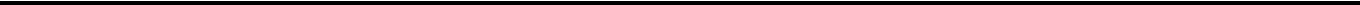 Za Gwaranta: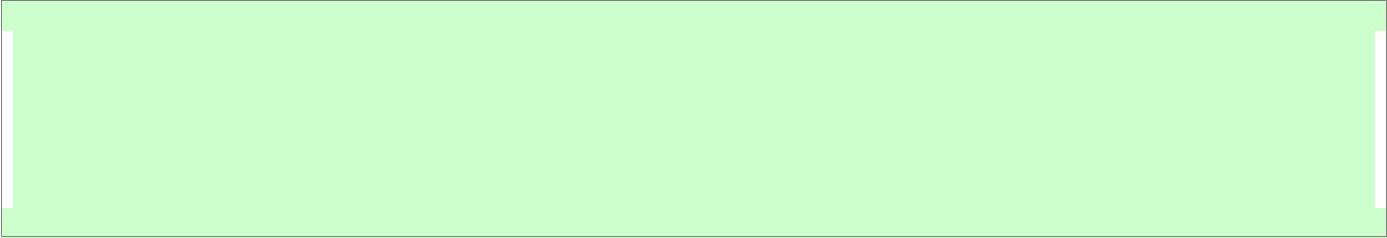 * Jest to przykładowy wzór gwarancji.Zamawiający dopuszcza wniesienie gwarancji sporządzonej wg innego wzoru, jednak winna ona zawierać wszystkie istotne postanowienia zawarte w przedstawionym tu dokumencie i nie może być sprzeczny z postanowieniami siwz dotyczacymi pkt.21 Wymagania dotyczące zabezpieczenia należytego wykonania umowy. UWAGA:W przypadku modyfikacji wzoru gwarancji w opisanym zakresie, Wykonawca zobowiązany będzie przed podpisaniem umowy uzgodnić treść gwarancji z Zamawiającym.zapis może być uzupełniony o klauzulę wymagającą uwierzytelnienie podpisów osób uprawnionych1)kwoty do wysokości ___________ PLN (słownie złotych: ____________________) – sumagwarancyjna   z   tytułu   niewykonania   lub   nienależytego   wykonania   Umowy   przezZobowiązanego,kwoty do wysokości _____________ PLN (słownie złotych: ______________________) –2)kwoty do wysokości _____________ PLN (słownie złotych: ______________________) –suma gwarancyjna z tytułu  rękojmi za wady.